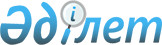 О районном бюджете Алтынсаринского района на 2013-2015 годыРешение маслихата Алтынсаринского района Костанайской области от 21 декабря 2012 года № 75. Зарегистрировано Департаментом юстиции Костанайской области 29 декабря 2012 года № 3977      Примечание РЦПИ.

      В тексте сохранена авторская орфография и пунктуация.

      Алтынсаринский районный маслихат РЕШИЛ:



      1. Утвердить районный бюджет Алтынсаринского района на 2013-2015 годы согласно приложениям 1, 2 и 3 соответственно, в том числе на 2013 год в следующих объемах:



      1) Утвердить районный бюджет Алтынсаринского района на 2013-2015 годы согласно приложения, в том числе на 2013 год в следующих объемах:

      1) доходы – 1556969,7 тысяч тенге, в том числе по:

      налоговым поступлениям – 363961,9 тысяч тенге;

      неналоговым поступлениям – 1525,1 тысячи тенге;

      поступления от продажи основного капитала – 3865,0 тысяч тенге;

      поступлениям трансфертов – 1187617,7 тысяч тенге;

      2) затраты – 1568729,6 тысяч тенге;

      3) чистое бюджетное кредитование – 38234,5 тысяч тенге, в том числе:

      бюджетные кредиты – 42272,5 тысяч тенге;

      погашение бюджетных кредитов – 4038,0 тысячи тенге;

      4) дефицит (профицит) бюджета – -49994,4 тысяч тенге;

      5) финансирование дефицита (использование профицита) бюджета – 49994,4 тысяч тенге.

      Сноска. Пункт 1 в редакции решения маслихата Алтынсаринского района Костанайской области от 12.12.2013 № 146 (вводится в действие с 01.01.2013).



      2. Учесть в районном бюджете на 2013 год объемы субвенций, передаваемых из областного бюджета в сумме 753988,0 тысяч тенге.



      3. Учесть, что в районном бюджете на 2013 год предусмотрен трансферт из республиканского бюджета:



      1) на проведение противоэпизоотических мероприятий в сумме 20509,0 тысяч тенге;



      2) на реализацию мер по содействию экономическому развитию регионов в рамках Программы "Развитие регионов" в сумме 11904,0 тысяч тенге;



      3) на реализацию мер социальной поддержки специалистов в сумме 42092,0 тысяч тенге;



      4) на реализацию государственного образовательного заказа в дошкольных организациях образования в сумме 61147,0 тысяч тенге;



      5) на реализацию Государственной программы развития образования в Республике Казахстан на 2011-2020 годы в сумме 4717,0 тысяч тенге;



      6) на ежемесячную выплату денежных средств опекунам (попечителям) на содержание ребенка-сироты (детей-сирот) и ребенка (детей), оставшегося без попечения родителей в сумме 8360 тысяч тенге;



      7) на увеличение размера доплаты за квалификационную категорию, учителям школ и воспитателям дошкольных организаций образования в сумме 9592 тысяч тенге;



      8) на повышение оплаты труда учителям, прошедшим повышение квалификации по трехуровневой системе в сумме 7078,0 тысяч тенге;



      9) на реализацию мероприятий Программы занятости в сумме 12891,0 тысяч тенге.



      4. Учесть, что в районном бюджете на 2013 год предусмотрен трансферт на развитие системы водоснабжения в сельских населенных пунктах из республиканского бюджета в сумме 270000,0 тысяч тенге, из областного бюджета в сумме 30000,0 тысяч тенге.



      5. Учесть, что в районном бюджете на 2013 год предусмотрен трансферт из областного бюджета на укрепление материально-технической базы объектов коммунальной собственности в сумме 1840,0 тысяч тенге.



      6. Учесть, что в районом бюджете на 2013 год предусмотрены целевые текущие трансферты в вышестоящие бюджеты, в связи с передачей функций государственных органов из нижестоящего уровня государственного управления в вышестоящий, в сумме 2131,0 тысяч тенге;



      7. Утвердить резерв местного исполнительного органа Алтынсаринского района на 2013 год в сумме 3000,0 тысяч тенге.



      8. Утвердить перечень бюджетных программ, не подлежащих секвестру в процессе исполнения районного бюджета на 2013 год, согласно приложению 4.



      9. Утвердить перечень бюджетных программ поселков, аулов (сел) аульных (сельских) округов района на 2013 год, согласно приложению 5.



      10. Настоящее решение вводится в действие с 1 января 2013 года.      Председатель очередной,

      сессии районного маслихата                 К. Сарбасов      Секретарь Алтынсаринского

      районного маслихата                        Б. Есмуханов      СОГЛАСОВАНО:      Начальник государственного

      учреждения "Отдел экономики

      и финансов акимата

      Алтынсаринского района"

      __________________ Е. Павлюк

Приложение 1        

к решению маслихата    

от 21 декабря 2012 года  

№ 75             

Бюджет Алтынсаринского района на 2013 год      Сноска. Приложение 1 в редакции решения маслихата Алтынсаринского района Костанайской области от 12.12.2013 № 146 (вводится в действие с 01.01.2013).

Приложение 2        

к решению маслихата    

от 21 декабря 2012 года  

№ 75             

Бюджет Алтынсаринского района на 2014 год      Сноска. Приложение 2 в редакции решения маслихата Алтынсаринского района Костанайской области от 15.02.2013 № 83 (вводится в действие с 01.01.2013).

Приложение 3        

к решению маслихата    

от 21 декабря 2012 года  

№ 75             

Бюджет Алтынсаринского района на 2015 год      Сноска. Приложение 3 в редакции решения маслихата Алтынсаринского района Костанайской области от 15.02.2013 № 83 (вводится в действие с 01.01.2013).

Приложение 4        

к решению маслихата    

от 21 декабря 2012 года  

№ 75             

Перечень бюджетных программ, не подлежащих секвестру

в процессе исполнения районного бюджета на 2013 год

Приложение 5        

к решению маслихата    

от 21 декабря 2012 года  

№ 75             

Перечень бюджетных программ поселков, аулов (сел),

аульных (сельских) округов района на 2013 год      Сноска. Приложение 5 в редакции решения маслихата Алтынсаринского района Костанайской области от 18.10.2013 № 134 (вводится в действие с 01.01.2013).
					© 2012. РГП на ПХВ «Институт законодательства и правовой информации Республики Казахстан» Министерства юстиции Республики Казахстан
				КатегорияКатегорияКатегорияКатегорияСумма,

тысяч

тенгеКлассКлассКлассСумма,

тысяч

тенгеПодклассПодклассСумма,

тысяч

тенгеНаименованиеСумма,

тысяч

тенгеI. ДОХОДЫ1556969,71Налоговые поступления363961,9101Подоходный налог171722,91012Индивидуальный подоходный налог171722,9103Социальный налог110277,01031Социальный налог110277,0104Налоги на собственность72158,01041Hалоги на имущество47022,01043Земельный налог2328,01044Hалог на транспортные средства18387,01045Единый земельный налог4421,0105Внутренние налоги на товары, работы и услуги8522,01052Акцизы1310,01053Поступления за использование природных и других ресурсов3207,01054Сборы за ведение предпринимательской и профессиональной деятельности3226,01055Налог на игорный бизнес779,0108Обязательные платежи, взимаемые за совершение юридически значимых действий и (или) выдачу документов уполномоченными на то государственными органами или должностными лицами1282,01081Государственная пошлина1282,02Неналоговые поступления1525,1201Доходы от государственной собственности808,12011Поступления части чистого дохода государственных предприятий19,02015Доходы от аренды имущества, находящегося в государственной собственности783,02017Вознаграждения по кредитам, выданным из государственного бюджета6,1202Поступления от реализации товаров (работ, услуг) государственными учреждениями, финансируемыми из государственного бюджета29,02021Поступления от реализации товаров (работ, услуг) государственными учреждениями, финансируемыми из государственного бюджета29,0206Прочие неналоговые поступления688,02061Прочие неналоговые поступления688,03Поступления от продажи основного капитала3865,0301Продажа государственного имущества, закрепленного за государственными учреждениями36,03011Продажа государственного имущества, закрепленного за государственными учреждениями36,0303Продажа земли и нематериальных активов3829,03031Продажа земли3829,04Поступления трансфертов1187617,7402Трансферты из вышестоящих органов государственного управления1187617,74022Трансферты из областного бюджета1187617,7Функциональная группаФункциональная группаФункциональная группаФункциональная группаФункциональная группаСумма,

тысяч

тенгеФункциональная подгруппаФункциональная подгруппаФункциональная подгруппаФункциональная подгруппаСумма,

тысяч

тенгеАдминистратор бюджетных программАдминистратор бюджетных программАдминистратор бюджетных программСумма,

тысяч

тенгеПрограммаПрограммаСумма,

тысяч

тенгеНаименованиеСумма,

тысяч

тенгеII. ЗАТРАТЫ1568729,61Государственные услуги общего характера164027,5101Представительные, исполнительные и другие органы, выполняющие общие функции государственного управления146554,1101112Аппарат маслихата района (города областного значения)10940,0101112001Услуги по обеспечению деятельности маслихата района (города областного значения)10940,0101122Аппарат акима района (города областного значения)50403,0101122001Услуги по обеспечению деятельности акима района (города областного значения)48620,0101122003Капитальные расходы государственного органа1783,0101123Аппарат акима района в городе, города районного значения, поселка, села, сельского округа85211,1101123001Услуги по обеспечению деятельности акима района в городе, города районного значения, поселка, села, сельского округа83521,1101123022Капитальные расходы государственного органа1690,0102Финансовая деятельность2050,2102459Отдел экономики и финансов района (города областного значения)2050,2102459010Приватизация, управление коммунальным имуществом, постприватизационная деятельность и регулирование споров, связанных с этим280,2102459011Учет,хранение,оценка и реализация имущества, поступившего в коммунальную собственность1770,0109Прочие государственные услуги общего характера15423,2109459Отдел экономики и финансов района (города областного значения)15423,2109459001Услуги по реализации государственной политики в области формирования и развития экономической политики, государственного планирования, исполнения бюджета и управления коммунальной собственностью района (города областного значения)15147,7109459015Капитальные расходы государственного органа275,52Оборона945,0201Военные нужды845,0201122Аппарат акима района (города областного значения)845,0201122005Мероприятия в рамках исполнения всеобщей воинской обязанности845,0202Организация работы по чрезвычайным ситуациям100,0202122Аппарат акима района (города областного значения)100,0202122006Предупреждение и ликвидация чрезвычайных ситуаций масштаба района (города областного значения)100,04Образование796096,9401Дошкольное воспитание и обучение86284,0401464Отдел образования района (города областного значения)86284,0401464009Обеспечение деятельности организаций дошкольного воспитания и обучения25137,0401464040Реализация государственного образовательного заказа в дошкольных организациях образования61147,0402Начальное, основное среднее и общее среднее образование677413,9402123Аппарат акима района в городе, города районного значения, поселка, села, сельского округа1366,0402123005Организация бесплатного подвоза учащихся до школы и обратно в сельской местности1366,0402464Отдел образования района (города областного значения)676047,9402464003Общеобразовательное обучение676047,9409Прочие услуги в области образования32399,0409464Отдел образования района (города областного значения)32399,0409464001Услуги по реализации государственной политики на местном уровне в области образования9087,0409464005Приобретение и доставка учебников, учебно-методических комплексов для государственных учреждений образования района (города областного значения)6100,0409464007Проведение школьных олимпиад, внешкольных мероприятий и конкурсов районного (городского) масштаба885,0409464015Ежемесячная выплата денежных средств опекунам (попечителям) на содержание ребенка-сироты (детей-сирот), и ребенка (детей), оставшегося без попечения родителей7466,0409464020Обеспечение оборудованием, программным обеспечением детей-инвалидов, обучающихся на дому560,0409464067Капитальные расходы подведомственных государственных учреждений и организаций8301,06Социальная помощь и социальное обеспечение49666,0602Социальная помощь35104,0602451Отдел занятости и социальных программ района (города областного значения)35104,0602451002Программа занятости6200,0602451005Государственная адресная социальная помощь2704,0602451006Оказание жилищной помощи20,0602451007Социальная помощь отдельным категориям нуждающихся граждан по решениям местных представительных органов7165,0602451010Материальное обеспечение детей-инвалидов, воспитывающихся и обучающихся на дому527,0602451014Оказание социальной помощи нуждающимся гражданам на дому11445,0602451016Государственные пособия на детей до 18 лет5457,0602451017Обеспечение нуждающихся инвалидов обязательными гигиеническими средствами и предоставление услуг специалистами жестового языка, индивидуальными помощниками в соответствии с индивидуальной программой реабилитации инвалида1586,0609Прочие услуги в области социальной помощи и социального обеспечения14562,0609451Отдел занятости и социальных программ района (города областного значения)14562,0609451001Услуги по реализации государственной политики на местном уровне в области обеспечения занятости и реализации социальных программ для населения14330,0609451011Оплата услуг по зачислению, выплате и доставке пособий и других социальных выплат232,07Жилищно-коммунальное хозяйство318497,7701Жилищное хозяйство5781,0701458Отдел жилищно-коммунального хозяйства, пассажирского транспорта и автомобильных дорог района (города областного значения)1270,0701458003Организация сохранения государственного жилищного фонда1270,0701472Отдел строительства, архитектуры и градостроительства района (города областного значения)4511,0701472003Проектирование, строительство и (или) приобретение жилья коммунального жилищного фонда2371,0701472004Проектирование, развитие, обустройство и (или) приобретение инженерно-коммуникационной инфраструктуры2140,0702Коммунальное хозяйство299034,0702472Отдел строительства, архитектуры и градостроительства района (города областного значения)299034,0702472058Развитие системы водоснабжения и водоотведения в сельских населенных пунктах299034,0703Благоустройство населенных пунктов13682,7703123Аппарат акима района в городе, города районного значения, поселка, села, сельского округа13682,7703123008Освещение улиц населенных пунктов2481,3703123011Благоустройство и озеленение населенных пунктов11201,48Культура, спорт, туризм и информационное пространство73780,0801Деятельность в области культуры32601,4801472Отдел строительства, архитектуры и градостроительства района (города областного значения)3921,0801472011Развитие объектов культуры3921,0801478Отдел внутренней политики, культуры и развития языков района (города областного значения)28680,4801478009Поддержка культурно-досуговой работы28680,4802Спорт1970,6802465Отдел физической культуры и спорта района (города областного значения)1970,6802465006Проведение спортивных соревнований на районном (города областного значения) уровне453,6802465007Подготовка и участие членов сборных команд района (города областного значения) по различным видам спорта на областных спортивных соревнованиях1517,0803Информационное пространство26927,0803478Отдел внутренней политики, культуры и развития языков района (города областного значения)26927,0803478005Услуги по проведению государственной информационной политики через газеты и журналы1200,0803478006Услуги по проведению государственной информационной политики через телерадиовещание280,0803478007Функционирование районных (городских) библиотек21023,0803478008Развитие государственного языка и других языков народа Казахстана4424,0809Прочие услуги по организации культуры, спорта, туризма и информационного пространства12281,0809465Отдел физической культуры и спорта района (города областного значения)3134,0809465001Услуги по реализации государственной политики на местном уровне в сфере физической культуры и спорта3134,0809478Отдел внутренней политики, культуры и развития языков района (города областного значения)9147,0809478001Услуги по реализации государственной политики на местном уровне в области информации, укрепления государственности и формирования социального оптимизма граждан, развития языков и культуры7734,0809478003Капитальные расходы государственного органа97,0809478004Реализация мероприятий в сфере молодежной политики101,0809478032Капитальные расходы подведомственных государственных учреждений и организаций1215,010Сельское, водное, лесное, рыбное хозяйство, особо охраняемые природные территории, охрана окружающей среды и животного мира, земельные отношения38862,71001Сельское хозяйство13234,91001459Отдел экономики и финансов района (города областного значения)6746,91001459099Реализация мер по оказанию социальной поддержки специалистов6746,91001473Отдел ветеринарии района (города областного значения)6488,01001473001Услуги по реализации государственной политики на местном уровне в сфере ветеринарии5596,01001473007Организация отлова и уничтожения бродячих собак и кошек400,01001473010Проведение мероприятий по идентификации сельскохозяйственных животных492,01006Земельные отношения5120,01006463Отдел земельных отношений района (города областного значения)5120,01006463001Услуги по реализации государственной политики в области регулирования земельных отношений на территории района (города областного значения)5120,01009Прочие услуги в области сельского, водного, лесного, рыбного хозяйства, охраны окружающей среды и земельных отношений20507,81009473Отдел ветеринарии района (города областного значения)20507,81009473011Проведение противоэпизоотических мероприятий20507,811Промышленность, архитектурная, градостроительная и строительная деятельность6332,01102Архитектурная, градостроительная и строительная деятельность6332,01102472Отдел строительства, архитектуры и градостроительства района (города областного значения)6332,01102472001Услуги по реализации государственной политики в области строительства, архитектуры и градостроительства на местном уровне6332,012Транспорт и коммуникации72858,01201Автомобильный транспорт72858,01201123Аппарат акима района в городе, города районного значения, поселка, села, сельского округа1890,01201123013Обеспечение функционирования автомобильных дорог в городах районного значения, поселках, селах, сельских округах1890,01201458Отдел жилищно-коммунального хозяйства, пассажирского транспорта и автомобильных дорог района (города областного значения)70968,01201458023Обеспечение функционирования автомобильных дорог70968,013Прочие45501,01309Прочие45501,01309123Аппарат акима района в городе, города районного значения, поселка, села, сельского округа11904,01309123040Реализация мер по содействию экономическому развитию регионов в рамках Программы "Развитие регионов"11904,01309454Отдел предпринимательства и сельского хозяйства района (города областного значения)13179,01309454001Услуги по реализации государственной политики на местном уровне в области развития предпринимательства, сельского хозяйства13179,01309458Отдел жилищно-коммунального хозяйства, пассажирского транспорта и автомобильных дорог района (города областного значения)19918,01309458001Услуги по реализации государственной политики на местном уровне в области жилищно-коммунального хозяйства, пассажирского транспорта и автомобильных дорог6238,01309458067Капитальные расходы подведомственных государственных учреждений и организаций13680,01309459Отдел экономики и финансов района (города областного значения)500,01309459012Резерв местного исполнительного органа района (города областного значения)500,014Обслуживание долга15,31401Обслуживание долга15,31401459Отдел экономики и финансов района (города областного значения)15,31401459021Обслуживание долга местных исполнительных по выплате вознаграждений и иных платежей по займам из областного бюджета15,315Трансферты2147,51501Трансферты2147,51501459Отдел экономики и финансов района (города областного значения)2147,51501459006Возврат неиспользованных (недоиспользованных) целевых трансфертов16,51501459024Целевые текущие трансферты в вышестоящие бюджеты в связи с передачей функций государственных органов из нижестоящего уровня государственного управления в вышестоящий2131,0III. Чистое бюджетное кредитование38234,5Бюджетные кредиты42272,510Сельское, водное, лесное, рыбное хозяйство, особо охраняемые природные территории, охрана окружающей среды и животного мира, земельные отношения42272,51001Сельское хозяйство42272,51001459Отдел экономики и финансов района (города областного значения)42272,51001459018Бюджетные кредиты для реализации мер социальной поддержки специалистов42272,55Погашение бюджетных кредитов4038,0501Погашение бюджетных кредитов4038,05011Погашение бюджетных кредитов, выданных из государственного бюджета4038,0V. Дефицит ( профицит) бюджета-49994,4VI. Финансирование дефицита (использование профицита) бюджета:49994,47Поступления займов42272,5701Внутренние государственные займы42272,57012Договоры займа42272,516Погашение займов4038,01601Погашение займов4038,01601459Отдел экономики и финансов района (города областного значения)4038,01601459005Погашение долга местного исполнительного органа перед вышестоящим бюджетом4038,08используемые остатки бюджетных средств11759,9801Остатки бюджетных средств11759,98011Свободные остатки бюджетных средств11759,9КатегорияКатегорияКатегорияКатегорияСумма

(тысяч

тенге)КлассКлассКлассСумма

(тысяч

тенге)ПодклассПодклассСумма

(тысяч

тенге)НаименованиеНаименованиеСумма

(тысяч

тенге)I. ДОХОДЫ2069259,01Налоговые поступления392072,0101Подоходный налог180196,01012Индивидуальный подоходный налог180196,0103Социальный налог128845,01031Социальный налог128845,0104Налоги на собственность72739,01041Hалоги на имущество48539,01043Земельный налог3361,01044Hалог на транспортные средства16760,01045Единый земельный налог4079,0105Внутренние налоги на товары, работы и

услуги9095,01052Акцизы951,01053Поступления за использование природных

и других ресурсов4112,01054Сборы за ведение предпринимательской и

профессиональной деятельности3091,01055Налог на игорный бизнес941,0108Обязательные платежи, взимаемые за

совершение юридически значимых действий

и (или) выдачу документов

уполномоченными на то государственными

органами или должностными лицами1197,01081Государственная пошлина1197,02Неналоговые поступления1773,0201Доходы от государственной собственности906,02015Доходы от аренды имущества,

находящегося в государственной

собственности906,0202Поступления от реализации товаров

(работ, услуг) государственными

учреждениями, финансируемыми из

государственного бюджета33,02021Поступления от реализации товаров

(работ, услуг) государственными

учреждениями, финансируемыми из

государственного бюджета33,0206Прочие неналоговые поступления834,02061Прочие неналоговые поступления834,03Поступления от продажи основного

капитала621,0303Продажа земли и нематериальных активов621,03031Продажа земли621,04Поступления трансфертов1674793,0402Трансферты из вышестоящих органов

государственного управления1674793,04022Трансферты из областного бюджета1674793,0Функциональная группаФункциональная группаФункциональная группаФункциональная группаФункциональная группаСумма

(тысяч

тенге)Функциональная подгруппаФункциональная подгруппаФункциональная подгруппаФункциональная подгруппаСумма

(тысяч

тенге)Администратор бюджетных программАдминистратор бюджетных программАдминистратор бюджетных программСумма

(тысяч

тенге)ПрограммаПрограммаСумма

(тысяч

тенге)НаименованиеНаименованиеСумма

(тысяч

тенге)II. ЗАТРАТЫ2069259,01Государственные услуги общего

характера150888,0101Представительные, исполнительные и

другие органы, выполняющие общие

функции государственного управления133688,0101112Аппарат маслихата района (города

областного значения)11120,0101112001Услуги по обеспечению деятельности

маслихата района (города областного

значения)11120,0101122Аппарат акима района (города

областного значения)45868,0101122001Услуги по обеспечению деятельности

акима района (города областного

значения)45868,0101123Аппарат акима района в городе,

города районного значения, поселка,

аула (села), аульного (сельского)

округа76700,0101123001Услуги по обеспечению деятельности

акима района в городе, города

районного значения, поселка, аула

(села), аульного (сельского) округа76700,0102Финансовая деятельность1700,0102459Отдел экономики и финансов района

(города областного значения)1700,0102459010Приватизация, управление

коммунальным имуществом,

постприватизационная деятельность и

регулирование споров, связанных с

этим500,0102459011Учет,хранение,оценка и реализация

имущества, поступившего в

коммунальную собственность1200,0109Прочие государственные услуги

общего характера15500,0109459Отдел экономики и финансов района

(города областного значения)15500,0109459001Услуги по реализации

государственной политики в области

формирования и развития

экономической политики,

государственного планирования,

исполнения бюджета и управления

коммунальной собственностью района

(города областного значения)15500,02Оборона840,0201Военные нужды640,0201122Аппарат акима района (города

областного значения)640,0201122005Мероприятия в рамках исполнения

всеобщей воинской обязанности640,0202Организация работы по чрезвычайным

ситуациям200,0202122Аппарат акима района (города

областного значения)200,0202122006Предупреждение и ликвидация

чрезвычайных ситуаций масштаба

района (города областного значения)200,04Образование764484,0401Дошкольное воспитание и обучение24200,0401464Отдел образования района (города

областного значения)24200,0401464009Обеспечение деятельности

организаций дошкольного воспитания

и обучения24200,0402Начальное, основное среднее и общее

среднее образование691795,0402123Аппарат акима района в городе,

города районного значения, поселка,

аула (села), аульного (сельского)

округа1560,0402123005Организация бесплатного подвоза

учащихся до школы и обратно в

аульной (сельской) местности1560,0402464Отдел образования района (города

областного значения)690235,0402464003Общеобразовательное обучение690235,0409Прочие услуги в области образования48489,0409464Отдел образования района (города

областного значения)48489,0409464001Услуги по реализации

государственной политики на местном

уровне в области образования8560,0409464005Приобретение и доставка учебников,

учебно-методических комплексов для

государственных учреждений

образования района (города

областного значения)9200,0409464007Проведение школьных олимпиад,

внешкольных мероприятий и конкурсов

районного (городского) масштаба600,0409464067Капитальные расходы

подведомственных государственных

учреждений и организаций30129,06Социальная помощь и социальное

обеспечение54925,0602Социальная помощь40775,0602451Отдел занятости и социальных

программ района (города областного

значения)40775,0602451002Программа занятости7800,0602451005Государственная адресная социальная

помощь3475,0602451007Социальная помощь отдельным

категориям нуждающихся граждан по

решениям местных представительных

органов8950,0602451010Материальное обеспечение

детей-инвалидов, воспитывающихся и

обучающихся на дому650,0602451014Оказание социальной помощи

нуждающимся гражданам на дому12200,0602451016Государственные пособия на детей до

18 лет6500,0602451017Обеспечение нуждающихся инвалидов

обязательными гигиеническими

средствами и предоставление услуг

специалистами жестового языка,

индивидуальными помощниками в

соответствии с индивидуальной

программой реабилитации инвалида1200,0609Прочие услуги в области социальной

помощи и социального обеспечения14150,0609451Отдел занятости и социальных

программ района (города областного

значения)14150,0609451001Услуги по реализации

государственной политики на местном

уровне в области обеспечения

занятости и реализации социальных

программ для населения13850,0609451011Оплата услуг по зачислению, выплате

и доставке пособий и других

социальных выплат300,07Жилищно-коммунальное хозяйство576239,0701Жилищное хозяйство46766,0701472Отдел строительства, архитектуры и

градостроительства района (города

областного значения)46766,0701472003Проектирование, строительство и

(или) приобретение жилья

государственного коммунального

жилищного фонда4917,0701472004Проектирование, развитие,

обустройство и (или) приобретение

инженерно-коммуникационной

инфраструктуры41849,0702Коммунальное хозяйство507110,0702472Отдел строительства, архитектуры и

градостроительства района (города

областного значения)507110,0702472006Развитие системы водоснабжения и

водоотведения15000,0702472058Развитие системы водоснабжения и

водоотведения в сельских населенных

пунктах492110,0703Благоустройство населенных пунктов22363,0703123Аппарат акима района в городе,

города районного значения, поселка,

аула (села), аульного (сельского)

округа22363,0703123008Освещение улиц населенных пунктов2800,0703123011Благоустройство и озеленение

населенных пунктов19563,08Культура, спорт, туризм и

информационное пространство66630,0801Деятельность в области культуры25568,0801478Отдел внутренней политики, культуры

и развития языков района (города

областного значения)25568,0801478009Поддержка культурно-досуговой

работы25568,0802Спорт2520,0802465Отдел физической культуры и спорта

района (города областного значения)2520,0802465006Проведение спортивных соревнований

на районном (города областного

значения) уровне680,0802465007Подготовка и участие членов сборных

команд района (города областного

значения) по различным видам спорта

на областных спортивных соревнованиях1840,0803Информационное пространство25272,0803478Отдел внутренней политики, культуры

и развития языков района (города

областного значения)25272,0803478005Услуги по проведению

государственной информационной

политики через газеты и журналы1200,0803478006Услуги по проведению

государственной информационной

политики через телерадиовещание300,0803478007Функционирование районных

(городских) библиотек18752,0803478008Развитие государственного языка и

других языков народа Казахстана5020,0809Прочие услуги по организации

культуры, спорта, туризма и

информационного пространства13270,0809465Отдел физической культуры и спорта

района (города областного значения)4200,0809465001Услуги по реализации

государственной политики на местном

уровне в сфере физической культуры

и спорта4200,0809478Отдел внутренней политики, культуры

и развития языков района (города

областного значения)9070,0809478001Услуги по реализации

государственной политики на местном

уровне в области информации,

укрепления государственности и

формирования социального оптимизма

граждан, развития языков и культуры8520,0809478004Реализация мероприятий в сфере

молодежной политики550,010Сельское, водное, лесное, рыбное

хозяйство, особо охраняемые

природные территории, охрана

окружающей среды и животного мира,

земельные отношения12960,01001Сельское хозяйство6730,01001473Отдел ветеринарии района (города

областного значения)6730,01001473001Услуги по реализации

государственной политики на местном

уровне в сфере ветеринарии5780,01001473007Организация отлова и уничтожения

бродячих собак и кошек450,01001473010Проведение мероприятий по

идентификации сельскохозяйственных

животных500,01006Земельные отношения6230,01006463Отдел земельных отношений района

(города областного значения)6230,01006463001Услуги по реализации

государственной политики в области

регулирования земельных отношений

на территории района (города

областного значения)6230,011Промышленность, архитектурная,

градостроительная и строительная

деятельность6850,01102Архитектурная, градостроительная и

строительная деятельность6850,01102472Отдел строительства, архитектуры и

градостроительства района (города

областного значения)6850,01102472001Услуги по реализации

государственной политики в области

строительства, архитектуры и

градостроительства на местном

уровне6850,012Транспорт и коммуникации46608,01201Автомобильный транспорт46608,01201123Аппарат акима района в городе,

города районного значения, поселка,

аула (села), аульного (сельского)

округа2480,01201123013Обеспечение функционирования

автомобильных дорог в городах

районного значения, поселках, аулах

(селах), аульных (сельских) округах2480,01201458Отдел жилищно-коммунального

хозяйства, пассажирского транспорта

и автомобильных дорог района

(города областного значения)44128,01201458023Обеспечение функционирования

автомобильных дорог44128,013Прочие388835,01309Прочие388835,01309454Отдел предпринимательства и

сельского хозяйства района (города

областного значения)12370,01309454001Услуги по реализации

государственной политики на местном

уровне в области развития

предпринимательства, промышленности

и сельского хозяйства12370,01309458Отдел жилищно-коммунального

хозяйства, пассажирского транспорта

и автомобильных дорог района

(города областного значения)11635,01309458001Услуги по реализации

государственной политики на местном

уровне в области жилищно-

коммунального хозяйства,

пассажирского транспорта и

автомобильных дорог6890,01309458067Капитальные расходы

подведомственных государственных

учреждений и организаций4745,01309459Отдел экономики и финансов района

(города областного значения)4000,01309459012Резерв местного исполнительного

органа района (города областного

значения)4000,01309472Отдел строительства, архитектуры и

градостроительства района (города

областного значения)360830,01309472077Развитие инженерной инфраструктуры

в рамках Программы "Развитие

регионов"360830,0III. Чистое бюджетное кредитование-4070,0Бюджетные кредиты0,05Погашение бюджетных кредитов4070,0501Погашение бюджетных кредитов4070,05011Погашение бюджетных кредитов,

выданных из государственного

бюджета4070,0V. Дефицит (профицит) бюджета4070,0VI. Финансирование дефицита

(использование профицита)

бюджета:-4070,016Погашение займов4070,01601Погашение займов4070,01601459Отдел экономики и финансов района

(города областного значения)4070,01601459005Погашение долга местного

исполнительного органа перед

вышестоящим бюджетом4070,08Используемые остатки бюджетных

средств0,0801Остатки бюджетных средств0,08011Свободные остатки бюджетных средств0,0КатегорияКатегорияКатегорияКатегорияСумма

(тысяч

тенге)КлассКлассКлассСумма

(тысяч

тенге)ПодклассПодклассСумма

(тысяч

тенге)НаименованиеСумма

(тысяч

тенге)I. ДОХОДЫ1942901,01Налоговые поступления463872,0101Подоходный налог196196,01012Индивидуальный подоходный налог196196,0103Социальный налог168645,01031Социальный налог168645,0104Налоги на собственность88739,01041Hалоги на имущество58539,01043Земельный налог5361,01044Hалог на транспортные средства20760,01045Единый земельный налог4079,0105Внутренние налоги на товары, работы и

услуги9095,01052Акцизы951,01053Поступления за использование природных

и других ресурсов4112,01054Сборы за ведение предпринимательской и

профессиональной деятельности3091,01055Налог на игорный бизнес941,0108Обязательные платежи, взимаемые за

совершение юридически значимых действий

и (или) выдачу документов

уполномоченными на то государственными

органами или должностными лицами1197,01081Государственная пошлина1197,02Неналоговые поступления1773,0201Доходы от государственной собственности906,02015Доходы от аренды имущества,

находящегося в государственной

собственности906,0202Поступления от реализации товаров

(работ, услуг) государственными

учреждениями, финансируемыми из

государственного бюджета33,02021Поступления от реализации товаров

(работ, услуг) государственными

учреждениями, финансируемыми из

государственного бюджета33,0206Прочие неналоговые поступления834,02061Прочие неналоговые поступления834,03Поступления от продажи основного

капитала621,0303Продажа земли и нематериальных активов621,03031Продажа земли621,04Поступления трансфертов1476635,0402Трансферты из вышестоящих органов

государственного управления1476635,04022Трансферты из областного бюджета1476635,0Функциональная группаФункциональная группаФункциональная группаФункциональная группаФункциональная группаСумма

(тысяч

тенге)Функциональная подгруппаФункциональная подгруппаФункциональная подгруппаФункциональная подгруппаСумма

(тысяч

тенге)Администратор бюджетных программАдминистратор бюджетных программАдминистратор бюджетных программСумма

(тысяч

тенге)ПрограммаПрограммаСумма

(тысяч

тенге)НаименованиеСумма

(тысяч

тенге)II. ЗАТРАТЫ1942901,01Государственные услуги общего

характера157320,0101Представительные, исполнительные и

другие органы, выполняющие общие

функции государственного управления139320,0101112Аппарат маслихата района (города

областного значения)11320,0101112001Услуги по обеспечению деятельности

маслихата района (города областного

значения)11320,0101122Аппарат акима района (города

областного значения)51100,0101122001Услуги по обеспечению деятельности

акима района (города областного

значения)51100,0101123Аппарат акима района в городе,

города районного значения, поселка,

аула (села), аульного (сельского)

округа76900,0101123001Услуги по обеспечению деятельности

акима района в городе, города

районного значения, поселка, аула

(села), аульного (сельского) округа76900,0102Финансовая деятельность2100,0102459Отдел экономики и финансов района

(города областного значения)2100,0102459010Приватизация, управление

коммунальным имуществом,

постприватизационная деятельность

и регулирование споров, связанных с

этим600,0102459011Учет,хранение,оценка и реализация

имущества, поступившего в

коммунальную собственность1500,0109Прочие государственные услуги

общего характера15900,0109459Отдел экономики и финансов района

(города областного значения)15900,0109459001Услуги по реализации

государственной политики в области

формирования и развития

экономической политики,

государственного планирования,

исполнения бюджета и управления

коммунальной собственностью района

(города областного значения)15900,02Оборона840,0201Военные нужды640,0201122Аппарат акима района (города

областного значения)640,0201122005Мероприятия в рамках исполнения

всеобщей воинской обязанности640,0202Организация работы по чрезвычайным

ситуациям200,0202122Аппарат акима района (города

областного значения)200,0202122006Предупреждение и ликвидация

чрезвычайных ситуаций масштаба

района (города областного значения)200,04Образование815633,0401Дошкольное воспитание и обучение24580,0401464Отдел образования района (города

областного значения)24580,0401464009Обеспечение деятельности

организаций дошкольного воспитания

и обучения24580,0402Начальное, основное среднее и общее

среднее образование751795,0402123Аппарат акима района в городе,

города районного значения, поселка,

аула (села), аульного (сельского)

округа1560,0402123005Организация бесплатного подвоза

учащихся до школы и обратно в

аульной (сельской) местности1560,0402464Отдел образования района (города

областного значения)750235,0402464003Общеобразовательное обучение750235,0409Прочие услуги в области образования39258,0409464Отдел образования района (города

областного значения)39258,0409464001Услуги по реализации

государственной политики на местном

уровне в области образования8970,0409464005Приобретение и доставка учебников,

учебно-методических комплексов для

государственных учреждений

образования района (города

областного значения)9200,0409464007Проведение школьных олимпиад,

внешкольных мероприятий и конкурсов

районного (городского) масштаба600,0409464067Капитальные расходы

подведомственных государственных

учреждений и организаций20488,06Социальная помощь и социальное

обеспечение56750,0602Социальная помощь42300,0602451Отдел занятости и социальных

программ района (города областного

значения)42300,0602451002Программа занятости8250,0602451005Государственная адресная социальная

помощь3500,0602451007Социальная помощь отдельным

категориям нуждающихся граждан по

решениям местных представительных

органов9200,0602451010Материальное обеспечение

детей-инвалидов, воспитывающихся и

обучающихся на дому650,0602451014Оказание социальной помощи

нуждающимся гражданам на дому12600,0602451016Государственные пособия на детей

до 18 лет6900,0602451017Обеспечение нуждающихся инвалидов

обязательными гигиеническими

средствами и предоставление услуг

специалистами жестового языка,

индивидуальными помощниками в

соответствии с индивидуальной

программой реабилитации инвалида1200,0609Прочие услуги в области социальной

помощи и социального обеспечения14450,0609451Отдел занятости и социальных

программ района (города областного

значения)14450,0609451001Услуги по реализации

государственной политики на местном

уровне в области обеспечения

занятости и реализации социальных

программ для населения13950,0609451011Оплата услуг по зачислению, выплате

и доставке пособий и других

социальных выплат500,07Жилищно-коммунальное хозяйство750637,0701Жилищное хозяйство25500,0701472Отдел строительства, архитектуры и

градостроительства района (города

областного значения)25500,0701472004Проектирование, развитие,

обустройство и (или) приобретение

инженерно-коммуникационной

инфраструктуры25500,0702Коммунальное хозяйство716588,0702472Отдел строительства, архитектуры и

градостроительства района (города

областного значения)716588,0702472006Развитие системы водоснабжения и

водоотведения25000,0702472058Развитие системы водоснабжения и

водоотведения в сельских населенных

пунктах691588,0703Благоустройство населенных пунктов8549,0703123Аппарат акима района в городе,

города районного значения, поселка,

аула (села), аульного (сельского)

округа8549,0703123008Освещение улиц населенных пунктов3200,0703123011Благоустройство и озеленение

населенных пунктов5349,08Культура, спорт, туризм и

информационное пространство81170,0801Деятельность в области культуры30350,0801478Отдел внутренней политики, культуры

и развития языков района (города

областного значения)30350,0801478009Поддержка культурно-досуговой

работы30350,0802Спорт2820,0802465Отдел физической культуры и спорта

района (города областного значения)2820,0802465006Проведение спортивных соревнований

на районном (города областного

значения) уровне880,0802465007Подготовка и участие членов сборных

команд района (города областного

значения) по различным видам спорта

на областных спортивных

соревнованиях1940,0803Информационное пространство33950,0803478Отдел внутренней политики, культуры

и развития языков района (города

областного значения)33950,0803478005Услуги по проведению

государственной информационной

политики через газеты и журналы2200,0803478006Услуги по проведению

государственной информационной

политики через телерадиовещание500,0803478007Функционирование районных

(городских) библиотек25750,0803478008Развитие государственного языка и

других языков народа Казахстана5500,0809Прочие услуги по организации

культуры, спорта, туризма и

информационного пространства14050,0809465Отдел физической культуры и спорта

района (города областного значения)4500,0809465001Услуги по реализации

государственной политики на местном

уровне в сфере физической культуры

и спорта4500,0809478Отдел внутренней политики, культуры

и развития языков района (города

областного значения)9550,0809478001Услуги по реализации

государственной политики на местном

уровне в области информации,

укрепления государственности и

формирования социального оптимизма

граждан, развития языков и культуры8900,0809478004Реализация мероприятий в сфере

молодежной политики650,010Сельское, водное, лесное, рыбное

хозяйство, особо охраняемые

природные территории, охрана

окружающей среды и животного мира,

земельные отношения13380,01001Сельское хозяйство7150,01001473Отдел ветеринарии района (города

областного значения)7150,01001473001Услуги по реализации

государственной политики на местном

уровне в сфере ветеринарии6200,01001473007Организация отлова и уничтожения

бродячих собак и кошек450,01001473010Проведение мероприятий по

идентификации сельскохозяйственных

животных500,01006Земельные отношения6230,01006463Отдел земельных отношений района

(города областного значения)6230,01006463001Услуги по реализации

государственной политики в области

регулирования земельных отношений

на территории района (города

областного значения)6230,011Промышленность, архитектурная,

градостроительная и строительная

деятельность7100,01102Архитектурная, градостроительная и

строительная деятельность7100,01102472Отдел строительства, архитектуры и

градостроительства района (города

областного значения)7100,01102472001Услуги по реализации

государственной политики в области

строительства, архитектуры и

градостроительства на местном

уровне7100,012Транспорт и коммуникации22126,01201Автомобильный транспорт22126,01201123Аппарат акима района в городе,

города районного значения, поселка,

аула (села), аульного (сельского)

округа3680,01201123013Обеспечение функционирования

автомобильных дорог в городах

районного значения, поселках, аулах

(селах), аульных (сельских) округах3680,01201458Отдел жилищно-коммунального

хозяйства, пассажирского транспорта

и автомобильных дорог района

(города областного значения)18446,01201458023Обеспечение функционирования

автомобильных дорог18446,013Прочие37945,01309Прочие37945,01309454Отдел предпринимательства и

сельского хозяйства района (города

областного значения)13500,01309454001Услуги по реализации

государственной политики на местном

уровне в области развития

предпринимательства, промышленности

и сельского хозяйства13500,01309458Отдел жилищно-коммунального

хозяйства, пассажирского транспорта

и автомобильных дорог района

(города областного значения)20445,01309458001Услуги по реализации

государственной политики на местном

уровне в области жилищно-

коммунального хозяйства,

пассажирского транспорта и

автомобильных дорог7500,01309458067Капитальные расходы

подведомственных государственных

учреждений и организаций12945,01309459Отдел экономики и финансов района

(города областного значения)4000,01309459012Резерв местного исполнительного

органа района (города областного

значения)4000,0III. Чистое бюджетное кредитование-4070,0Бюджетные кредиты0,05Погашение бюджетных кредитов4070,0501Погашение бюджетных кредитов4070,05011Погашение бюджетных кредитов,

выданных из государственного

бюджета4070,0V. Дефицит ( профицит) бюджета4070,0VI. Финансирование дефицита

(использование профицита) бюджета:-4070,016Погашение займов4070,01601Погашение займов4070,01601459Отдел экономики и финансов района

(города областного значения)4070,01601459005Погашение долга местного

исполнительного органа перед

вышестоящим бюджетом4070,08используемые остатки бюджетных

средств0,0801Остатки бюджетных средств0,08011Свободные остатки бюджетных средств0,0Функциональная группаФункциональная группаФункциональная группаФункциональная группаФункциональная группаФункциональная подгруппаФункциональная подгруппаФункциональная подгруппаФункциональная подгруппаАдминистратор бюджетных программАдминистратор бюджетных программАдминистратор бюджетных программПрограммаПрограмма4Образование402Начальное, основное среднее и общее среднее

образование402464Отдел образования района (города областного

значения)402464003Общеобразовательное обучениеФункциональная группаФункциональная группаФункциональная группаФункциональная группаФункциональная группаСумма

(тысяч

тенге)Функциональная подгруппаФункциональная подгруппаФункциональная подгруппаФункциональная подгруппаСумма

(тысяч

тенге)Администратор бюджетных программАдминистратор бюджетных программАдминистратор бюджетных программСумма

(тысяч

тенге)ПрограммаПрограммаСумма

(тысяч

тенге)НаименованиеСумма

(тысяч

тенге)01Государственные услуги общего характера85211,11Представительные, исполнительные и другие органы, выполняющие общие функции государственного управления85211,1123Аппарат акима района в городе, города районного значения, поселка, села, сельского округа85211,1001Услуги по обеспечению деятельности акима района в городе, города районного значения, поселка, села, сельского округа83521,1022Капитальные расходы государственного органа1690,0123Аппарат акима Большечураковского сельского округа7436,0001Услуги по обеспечению деятельности акима района в городе, города районного значения, поселка, села, сельского округа7436,0123Аппарат акима Димитровского сельского округа6179,0001Услуги по обеспечению деятельности акима района в городе, города районного значения, поселка, села, сельского округа6179,0123Аппарат акима Докучаевского сельского округа6171,0001Услуги по обеспечению деятельности акима района в городе, города районного значения, поселка, села, сельского округа6171,0123Аппарат акима села Красный Кордон7128,0001Услуги по обеспечению деятельности акима района в городе, города районного значения, поселка, села, сельского округа7128,0123Аппарат акима имени Ильяса Омарова сельского округа7726,0001Услуги по обеспечению деятельности акима района в городе, города районного значения, поселка, села, сельского округа6036,0022Капитальные расходы государственного органа1690,0123Аппарат акима Маяковского сельского округа6401,0001Услуги по обеспечению деятельности акима района в городе, города районного значения, поселка, села, сельского округа6401,0123Аппарат акима Новоалексеевского сельского округа5967,0001Услуги по обеспечению деятельности акима района в городе, города районного значения, поселка, села, сельского округа5967,0123Аппарат акима Приозерного сельского округа6052,0001Услуги по обеспечению деятельности акима района в городе, города районного значения, поселка, села, сельского округа6052,0123Аппарат акима села Свердловка 6416,0001Услуги по обеспечению деятельности акима района в городе, города районного значения, поселка, села, сельского округа6416,0123Аппарат акима Щербаковского сельского округа9264,0001Услуги по обеспечению деятельности акима района в городе, города районного значения, поселка, села, сельского округа9264,0123Аппарат акима Убаганского сельского округа16471,1001Услуги по обеспечению деятельности акима района в городе, города районного значения, поселка, села, сельского округа16471,104Образование1366,02Начальное, основное среднее и общее среднее образование1366,0123Аппарат акима района в городе, города районного значения, поселка, села, сельского округа1366,0005Организация бесплатного подвоза учащихся до школы и обратно в сельской местности1366,0123Аппарат акима Большечураковского сельского округа536,0005Организация бесплатного подвоза учащихся до школы и обратно в сельской местности536,0123Аппарат акима Димитровского сельского округа130,0005Организация бесплатного подвоза учащихся до школы и обратно в сельской местности130,0123Аппарат акима имени Ильяса Омарова сельского округа270,0005Организация бесплатного подвоза учащихся до школы и обратно в сельской местности270,0123Аппарат акима Маяковского сельского округа100,0005Организация бесплатного подвоза учащихся до школы и обратно в сельской местности100,0123Аппарат акима Убаганского сельского округа120,0005Организация бесплатного подвоза учащихся до школы и обратно в сельской местности120,0123Аппарат акима Щербаковского сельского округа210,0005Организация бесплатного подвоза учащихся до школы и обратно в сельской местности210,007Жилищно-коммунальное хозяйство13682,73Благоустройство населенных пунктов13682,7123Аппарат акима района в городе, города районного значения, поселка, села, сельского округа13682,7008Освещение улиц населенных пунктов2481,3011Благоустройство и озеленение населенных пунктов11201,4123Аппарат акима Большечураковского сельского округа266,0008Освещение улиц населенных пунктов216,0011Благоустройство и озеленение населенных пунктов50,0123Аппарат акима Димитровского сельского округа130,0008Освещение улиц населенных пунктов80,0011Благоустройство и озеленение населенных пунктов50,0123Аппарат акима Докучаевского сельского округа235,0008Освещение улиц населенных пунктов185,0011Благоустройство и озеленение населенных пунктов50,0123Аппарат акима села Красный Кордон180,0008Освещение улиц населенных пунктов130,0011Благоустройство и озеленение населенных пунктов50,0123Аппарат акима имени Ильяса Омарова сельского округа120,0008Освещение улиц населенных пунктов70,0011Благоустройство и озеленение населенных пунктов50,0123Аппарат акима Маяковского сельского округа122,0008Освещение улиц населенных пунктов72,0011Благоустройство и озеленение населенных пунктов50,0123Аппарат акима Новоалексеевского сельского округа177,0008Освещение улиц населенных пунктов127,0011Благоустройство и озеленение населенных пунктов50,0123Аппарат акима Приозерного сельского округа160,0008Освещение улиц населенных пунктов110,0011Благоустройство и озеленение населенных пунктов50,0123Аппарат акима села Свердловка 170,0008Освещение улиц населенных пунктов120,0011Благоустройство и озеленение населенных пунктов50,0123Аппарат акима Щербаковского сельского округа1771,5008Освещение улиц населенных пунктов413,6011Благоустройство и озеленение населенных пунктов1357,9123Аппарат акима Убаганского сельского округа10351,2008Освещение улиц населенных пунктов957,7011Благоустройство и озеленение населенных пунктов9393,512Транспорт и коммуникации1890,01Автомобильный транспорт1890,0123Аппарат акима района в городе, города районного значения, поселка, села, сельского округа1890,0013Обеспечение функционирования автомобильных дорог в городах районного значения, поселках, селах, сельских округах1890,0123Аппарат акима Большечураковского сельского округа200,0013Обеспечение функционирования автомобильных дорог в городах районного значения, поселках, селах, сельских округах200,0123Аппарат акима Димитровского сельского округа100,0013Обеспечение функционирования автомобильных дорог в городах районного значения, поселках, селах, сельских округах100,0123Аппарат акима Докучаевского сельского округа150,0013Обеспечение функционирования автомобильных дорог в городах районного значения, поселках, селах, сельских округах150,0123Аппарат акима села Красный Кордон140,0013Обеспечение функционирования автомобильных дорог в городах районного значения, поселках, селах, сельских округах140,0123Аппарат акима имени Ильяса Омарова сельского округа100,0013Обеспечение функционирования автомобильных дорог в городах районного значения, поселках, селах, сельских округах100,0123Аппарат акима Маяковского сельского округа50,0013Обеспечение функционирования автомобильных дорог в городах районного значения, поселках, селах, сельских округах50,0123Аппарат акима Новоалексеевского сельского округа100,0013Обеспечение функционирования автомобильных дорог в городах районного значения, поселках, селах, сельских округах100,0123Аппарат акима Приозерного сельского округа100,0013Обеспечение функционирования автомобильных дорог в городах районного значения, поселках, селах, сельских округах100,0123Аппарат акима села Свердловка 250,0013Обеспечение функционирования автомобильных дорог в городах районного значения, поселках, селах, сельских округах250,0123Аппарат акима Щербаковского сельского округа200,0013Обеспечение функционирования автомобильных дорог в городах районного значения, поселках, селах, сельских округах200,0123Аппарат акима Убаганского сельского округа 500,0013Обеспечение функционирования автомобильных дорог в городах районного значения, поселках, селах, сельских округах500,013Прочие11904,09Прочие11904,0123Аппарат акима района в городе, города районного значения, поселка, села, сельского округа11904,0040Реализация мер по содействию экономическому развитию регионов в рамках Программы "Развитие регионов"11904,0123Аппарат акима Большечураковского сельского округа7879,0040Реализация мер по содействию экономическому развитию регионов в рамках Программы "Развитие регионов"7879,0123Аппарат акима Щербаковского сельского округа2799,0040Реализация мер по содействию экономическому развитию регионов в рамках Программы "Развитие регионов"2799,0123Аппарат акима Докучаевского сельского округа600,0040Реализация мер по содействию экономическому развитию регионов в рамках Программы "Развитие регионов"600,0123Аппарат акима села Свердловка626,0040Реализация мер по содействию экономическому развитию регионов в рамках Программы "Развитие регионов"626,0